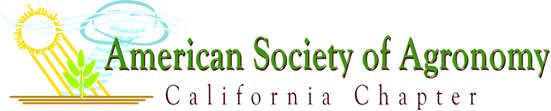 2020 California Plant and Soil Conference Student RegistrationFebruary 4-5, 2020DoubleTree by Hilton Hotel & Fresno Convention Center2233 Ventura StreetFresno, CA 93721Name: School at which enrolled in 2019-2020 Academic Year: Academic Major: Email: Mailing address: Meals at Conference: Meals are not included in your no cost registration, if you would like to eat lunch, please be prepared to pay $20 at the check in table when you arrive. We can only guarantee lunch for those who indicate here that they would like to purchase lunch. Do you plan to eat lunch at conference for $20?  